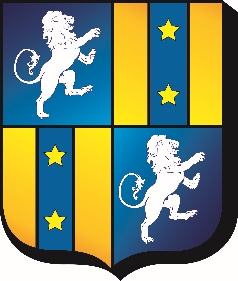 Réservation pour la garderie municipale du mercredi matinPériode 3 : du 3 janvier au 11 février 2022Je soussigné (e) ………………………………………....................... Père/mère/autre lien (à préciser) ………………………………………….N° de téléphone : ………………………................................... Mail :   ………………………………………………………………………………. Souhaite réserver une place en garderie du mercredi matin pour mon enfant : …………………………………………………………. Né le ………………………………………. Ecole : …………………………………………Date :					Signature : Vous pouvez déposer ce document directement en Mairie ou l’envoyer par mail à l’adresse suivante : 						pmachado@mairiesaintpantaleon.fr    Philippe Machado : 06 83 86 45 47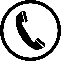 Les annulations doivent être signalées 48 heures à l’avance sinon il y aura une facturationPar ailleurs, j’autorise l’utilisation et la diffusion à titre gratuit et non exclusif de l’image de mon enfant (photos et vidéos prises dans le cadre des garderies périscolaires)          OUI				  NONPériode 35 janvier12 janvier19 janvier26 janvier2 février9 février